Smlouvao poskytnutí záručního servisuČlánek 1
Smluvní stranyKrajská správa a údržba silnic Vysočiny, příspěvková organizaceKosovská 1122/16, 586 01 JihlavaIng. Radovanem Necidem, ředitelem organizace00090450CZ00090450Kraj Vysočina aProdávající:	AGROTEC a.s.se sídlem:	Brněnská 74, 69301 Hustopečezastoupený:	Ing. Robertem	Labíkem, na základě pověřenízapsán u Krajského soudu v Brně pod značkou B 138IČO:	00544957DIČ:	CZ00544957(dále jen dodavatel)Smluvní strany se dohodly, že jejich závazkový vztah ve smyslu § 1746 odst. 2 zákona č. 89/2012 Sb., občanského zákoníku (dále jen OZ) se řídí tímto zákonem a uzavírají smlouvu o záručním servisu (dále jen „smlouva").Článek 2
Předmět plněníPředmětem této smlouvy je poskytování servisních služeb na užitková vozidla na základě uzavřené kupní smlouvy na nadlimitní veřejnou zakázku „Dodávka užitkových vozidel 5 t na údržbu komunikací Kraje Vysočina", dle zákona č. 134/2016 Sb., o zadávání veřejných zakázek, v platném znění. Servisní služby zahrnují běžnou údržbu dle aktuálních pokynů. Veškeré tyto činnosti provádí dodavatel dle potřeby objednatele.Článek 3Podmínky a způsob provádění servisních služebDodavatel provádí servisní služby s využitím vlastních technických prostředků a personálu nebo poddodavatelů zakázky.Objednatel umožní za účelem provádění servisu pracovníkům dodavatele přístup do svých dílenských objektů nebo bude prováděn v sídle dodavatele.V případě technické poruchy zajistí dodavatel výměnu dílu či opravu. Jedná-li se o součást dodanou dodavatelem a vztahuje-li se na tuto součást záruční lhůta, zajistí dodavatel její opravu či výměnu na vlastní náklady.Pokud se na vadnou součást záruka nevztahuje, uhradí objednatel veškeré náklady na opravu či výměnu této součásti. Dodavatel je povinen ještě před zahájením opravy předložit objednateli předběžnou cenovou kalkulaci opravy a tuto si nechat schválit. Cena zahrnuje daně, cla, poplatky, případně další náklady spojené s realizací dodávky.Dodavatel je povinen provádět servisní zásahy na základě výzvy a požadavků objednatele.Článek 4
Termín zásahuGarantovaná doba nástupu servisního pracovníka na opravu v záruční době je max. do 24 hodin.Garantovaná doba zprovoznění vozidla v záruční době u většiny oprav je do 72 hodin po nástupu servisního pracovníka na opravu vozidla. V případě složitějších oprav je garantovaná doba zprovoznění vozidla v záruční době max. do 96 hodin po nástupu servisního pracovníka na opravu vozidla, nedohodnou-li se smluvní strany jinak. Dodavatel se však zavazuje provést vždy odstranění vady v co nejkratším technologicky možném termínu.Za nástup servisního pracovníka dodavatele na opravu vozidla v záruční době nebudou objednateli servisních prací účtovány žádné náklady spojené sjeho přepravou na místo opravy.V případě potřeby převozu vozidla od objednatele servisních služeb, v době záruky, do jiného místa určeného servisním pracovníkem nebo dodavatelem servisních služeb, veškeré náklady na přepravu hradí dodavatel servisních služeb.V závislosti na povaze závady může vzniknout situace, kdy objektivně není možné odstranit poruchu do požadované a garantované lhůty. Přijatelnými objektivními důvody jsou zde především fyzikální nebo povětrnostní limity pro jednotlivé činnosti. V takovém případě je dodavatel povinen reagovat na vyžádání zásahu v požadované lhůtě a nadále postupovat s maximálním úsilím a řešit problém v co nejkratším možném čase.Rozdělení vozidel na místa plnění podle cestmistrovství bylo stanoveno v zadávací dokumentaci a v kupní smlouvě.Článek 5Sankce za pozdní servisní zásahSmluvní pokuta za nesplnění služby garantované doby nástupu servisního pracovníka v záruční době poskytované dodavatelem dle této smlouvy, podle ustanovení § 2048 a 2049 OZ, je 500,00 Kč bez DPH za každý započatý den. Objednatel má za to, že za každý den z prodlení se neberou dny volna a svátků.Smluvní pokuta za nesplnění služby garantované doby zprovoznění vozidla v záruční době poskytované dodavatelem dle této smlouvy, podle ustanovení § 2048 a 2049 OZ, je 1 000,00 Kč bez DPH za každý započatý den. Objednatel má za to, že za každý den z prodlení se neberou dny volna a svátků. Objednatel má za to, že zprovoznění vozidla je uvedení do stavu, kdy je vozidlo možné používat pro činnost, pro kterou bylo pořízeno.Strana povinná k uhrazení smluvní pokuty je povinna uhradit vyúčtované sankce nejpozději do 15 dnů ode dne obdržení příslušného vyúčtování.Ustanovení § 2050 OZ se nepoužije.Článek 6Cena za servisní službyZa servisní služby poskytované dodavatelem se sjednávají následující podmínky:Předepsané servisní služby na užitkové vozidlo uvedeného typu za 12 měsíců od uvedení do provozu je 1.779,00 Kč bez DPH, v průběhu následujících 12 měsíců, tj. v 2. roce provozu je 3.218,00 Kč bez DPH, v průběhu následujících 12 měsíců, tj. v 3. roce provozu je 7.264,00 Kč bez DPH, v průběhu následujících 12 měsíců, tj. v 4. roce provozu je 3.218,00 Kč bez DPH a v průběhu následujících 12 měsíců, tj. v 5. roce provozu je 7.662,00 Kč bez DPH. Výše ceny je pevná, nepřekročitelná a bude platit po dobu prvních pěti let provozu, ke kterým se dodavatel zavázal ve své nabídce v rámci veřejné zakázky. Součástí pevné ceny předepsaných servisních služeb, tj. servisních prohlídek jsou náklady na dopravu z jednotlivých cestmistrovství do místa servisu, kde bude provedena servisní prohlídka a zpět. Objednatel má za to, že do nákladů za dopravu patří spotřebované PHM, popř. další provozní kapaliny a mzdové náklady řidiče.Roční nájezd km je maximálně 15 000 km na jedno vozidlo.Dále v ceně budou zahrnuty náklady na dopravu všech pracovníků dodavatele, kteří zajišťují mobilní servisní služby a náklady na dopravu výše uvedeného vozidla z místa plnění do místa autorizovaného servisu a zpět, kde budou provedeny servisní práce.Článek 7Platební podmínkyDodavatel po provedení servisních služeb, v souladu s touto smlouvou, je povinen vystavit fakturu a do 5 (pěti) pracovních dnů doporučeně objednateli odeslat za dodané zboží ve dvojím vyhotovení. Tato faktura je splatná do 30 dnů ode dne jejího doručení a povinně, v souladu se zákonem č. 235/2004 Sb. o dani z přidané hodnoty, ve znění pozdějších předpisů (dále zákon o DPH), a zákonem č. 563/1991 Sb. o účetnictví, ve znění pozdějších předpisů, obsahuje označení faktura a její číslo, název a sídlo dodavatele a objednatele s jejich dalšími identifikačními údaji, označení smlouvy a částku k fakturaci a další povinné údaje.Dodavatel je povinen fakturu a doklady - „Dodací list" apod. označit číslem smlouvy objednatele. Objednatel může fakturu vrátit v případě, kdy obsahuje nesprávné nebo neúplné údaje nebo obsahuje nesprávné cenové údaje. Toto vrácení se musí stát do konce lhůty splatnosti faktury. V takovém případě vystaví dodavatel novou fakturu s novou lhůtou splatnosti, kterou je povinen doručit objednateli do 5 (pěti) pracovních dnů ode dne doručení oprávněně vrácené faktury.Úhrada bude realizována bezhotovostním převodem na účet prodávajícího, který je správcem daně (finančním úřadem) zveřejněn způsobem umožňujícím dálkový přístup ve smyslu § 109 odst. 2 písm. c) zákona o DPH.Pokud se po dobu účinnosti této smlouvy prodávající stane nespolehlivým plátcem ve smyslu ustanovení § 109 odst. 3 zákona o DPH, smluvní strany se dohodly, že kupující uhradí DPH za zdanitelné plnění přímo příslušnému správci daně. Kupujícím takto provedená úhrada je považována z uhrazení příslušné části smluvní ceny rovnající se výši DPH fakturované prodávajícím.Objednatel je povinen zaplatit dodavateli smluvní pokutu ve výši 0,2 % za každý i započatý den prodlení se zaplacením faktury.Objednatel, je povinen uhradit vyúčtované sankce nejpozději do 15-ti dnů ode dne obdržení příslušného vyúčtování.Článek 8Zodpovědné osoby na obou stranáchZávady musí být vždy hlášeny způsoby uvedenými v příloze AI smlouvy.Při hlášení závady je nutné uvádět tyto údaje:název, umístění a typ vozidla,výrobní číslo,stručný popis závady,jméno a kontakt zodpovědné osoby objednatele.Smluvní strany se vzájemně dohodly, že změna uvedených osob oprávněných jednat ve věcech plnění bude oznamována jednostranným písemným sdělením a není potřeba na jejich změnu uzavřít dodatek ke smlouvě.Článek 9Podstatné porušení smlouvyNesplnění lhůty, dle článku 4, se považuje za podstatné porušení této smlouvy s důsledky podle ustanovení § 2001 OZ, tj. objednatel může od smlouvy okamžitě odstoupit. Odstoupení od smlouvy se nedotýká práva na zaplacení smluvní pokuty a práva na náhradu škody ve smyslu § 2005 OZ.Za podstatné nesplnění smluvních povinností je na jedné straně považováno nedodržování časových termínů pro rychlost zásahu či opravy a na druhé straně nedodržení splatnosti vystavené faktury.Písemná forma odstoupení od smlouvy nemá žádný odkladný či rušící vliv na nutnost korektního vypořádání veškerých vzájemných závazků z této smlouvy plynoucích.Článek 10Závěrečná ustanoveníDodavatel potvrzuje, že se v plném rozsahu seznámil s rozsahem a povahou servisních služeb, že jsou mu známy veškeré technické, kvalitativní a jiné podmínky nezbytné k realizaci servisních služeb a že disponuje takovými kapacitami a odbornými znalostmi, které jsou k realizaci servisních služeb nezbytné.Dodavatel prohlašuje, že i při plnění svého závazku bude respektovat obecně závazné předpisy a dodržovat zákaz jakékoli diskriminace zaměstnanců, zajistí rovné zacházení se zaměstnanci a neumožní výkon nelegální práce.Objednatel má právo vypovědět tuto smlouvu v případě, že v souvislosti s plněním účelu této smlouvy dojde ke spáchání trestného činu. Výpovědní doba činí 3 dny a začíná běžet dnem následujícím po dni, kdy bylo písemné vyhotovení výpovědi doručeno dodavateli.Plnění této smlouvy se řídí zákonem č. 89/2012 Sb., občanský zákoník.Číslo smlouvy objednatele: N-DO-13-2019-2 Č. smi. dodavatele: 00 NAKL 2019 00015Změny a doplňky této smlouvy lze provádět pouze písemnými oboustranně dohodnutými dodatky, které se stanou nedílnou součástí této smlouvy.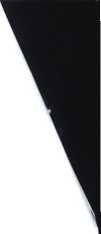 Smlouva se uzavírá na dobu určitou a to 5 let.Smlouva je vyhotovena ve 4 výtiscích, z nichž objednatel obdrží 2 a dodavatel 2 vyhotovení.Nedílnou součástí smlouvy je příloha AI s údaji, které jsou součástí ujednání a nebudou zveřejněny v Registru smluv.Tato smlouva nabývá platnosti dnem podpisu a účinnosti dnem uveřejnění v informačním systému veřejné správy - Registru smluv.Dodavatel výslovně souhlasí se zveřejněním celého textu této smlouvy včetně podpisů v informačním systému veřejné správy - Registru smluv.Smluvní strany se dohodly, že zákonnou povinnost dle § 5 odst. 2 zákona č. 340/2015 Sb., o zvláštních podmínkách účinnosti některých smluv, uveřejňování těchto smluv a o registru smluv, v platném znění splní objednatel, a splnění této povinnosti doloží dodavateli. Současně bere na vědomí, že v případě nesplnění zákonné povinnosti je smlouva do tří měsíců od jejího podpisu bez dalšího zrušena od samého počátku.Obě smluvní strany prohlašují, že tato smlouva nebyla sjednána v tísni ani za jinak jednostranně nevýhodných podmínek.Objednatel:Ing. Radovan Necid ředitel organizacePříloha AIÚdaje, které jsou součástí ujednání a nebudou zveřejněny v Registru smluv: